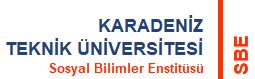 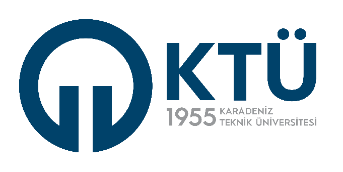 TEZ ÖNERİSİ DEĞİŞİKLİĞİ SÖZLÜ SAVUNMA SINAVI FORMUBu formdan 2 (iki) adet Enstitü Müdürlüğü'ne teslim edilecektir.MADDE 21 – (1) Doktora yeterlik sınavını başarı ile tamamlayan öğrenci, en geç altı ay içinde, yapacağı araştırmanın amacını, yöntemini ve çalışma planını kapsayan tez önerisini tez izleme komitesi önünde sözlü olarak savunur. Öğrenci, tez önerisi ile ilgili yazılı bir raporu sözlü savunmadan en az on beş gün önce komite üyelerine dağıtır. (2) Tez izleme komitesi, öğrencinin sunduğu tez önerisinin kabul, düzeltme veya reddedilmesine salt çoğunlukla karar verir. Düzeltme için bir ay süre verilir. Bu süre sonunda kabul veya ret yönünde salt çoğunlukla verilen karar, enstitü anabilim/anasanat dalı başkanlığınca işlemin bitişini izleyen üç iş günü içinde enstitüye tutanakla bildirilir. (3) Tez önerisi reddedilen öğrenci, yeni bir danışman ve/veya tez konusu seçme hakkına sahiptir. Bu durumda yeni bir tez izleme komitesi atanabilir. Programa aynı danışmanla devam etmek isteyen öğrenci üç ay içinde, danışman ve tez konusunu değiştiren öğrenci ise altı ay içinde tekrar tez önerisi savunmasına alınır. Tez önerisi bu savunmada da reddedilen öğrencinin Üniversite ile ilişiği kesilir. (4) Tez önerisi kabul edilmeyen öğrenci tez izlemeye yazılamaz. (5) Tez önerisi kabul edilen öğrenci için tez izleme komitesi, Ocak-Haziran ve Temmuz-Aralık ayları arasında birer defa olmak üzere yılda iki kez toplanır. Öğrenci, toplantı tarihinden en az bir ay önce komite üyelerine yazılı bir rapor sunar. Bu raporda o ana kadar yapılan çalışmaların özeti ve bir sonraki dönemde yapılacak çalışma planı belirtilir. Öğrencinin tez çalışması, komite tarafından başarılı veya başarısız olarak belirlenir. Komite tarafından üst üste iki kez veya aralıklı olarak üç kez başarısız bulunan öğrencinin Üniversite ile ilişiği kesilir. (6) Tez önerisi savunmasına geçerli bir mazereti olmaksızın birinci fıkrada belirtilen sürede girmeyen öğrenci başarısız sayılarak tez önerisi reddedilir.…./…./20………………………………… ANABİLİM DALI BAŞKANLIĞINADanışmanı olduğum aşağıda bilgileri yazılı Anabilim Dalımız doktora programı öğrencisinin tezi içerik olarak değiştiğinden değişikliğine ait tez önerisi sözlü savunma sınav tutanağı aşağıda düzenlenmiştir. Gereği için bilgilerinize arz ederim.                                                                                                                                                                                                                                                                                                                                         Danışmanı…./…./20………………………………… ANABİLİM DALI BAŞKANLIĞINADanışmanı olduğum aşağıda bilgileri yazılı Anabilim Dalımız doktora programı öğrencisinin tezi içerik olarak değiştiğinden değişikliğine ait tez önerisi sözlü savunma sınav tutanağı aşağıda düzenlenmiştir. Gereği için bilgilerinize arz ederim.                                                                                                                                                                                                                                                                                                                                         DanışmanıÖnceki Tez Adı      Önerilen Tez Adı   Yukarıda bilgileri yazılı öğrencinin tez önerisinin; OY BİRLİĞİ / OY ÇOKLUĞU ile karar verilmiştir.Yukarıda bilgileri yazılı öğrencinin tez önerisinin; OY BİRLİĞİ / OY ÇOKLUĞU ile karar verilmiştir.Sayı:                                                                                                                                                                   	     …./…./20SOSYAL BİLİMLER ENSTİTÜSÜ MÜDÜRLÜĞÜNEAnabilim Dalımız doktora programı öğrencisinin tez önerisi sözlü savunma sınavı sonucu yukarıda yer almaktadır. Gereği için bilgilerinize arz ederim.		Anabilim Dalı BaşkanıSayı:                                                                                                                                                                   	     …./…./20SOSYAL BİLİMLER ENSTİTÜSÜ MÜDÜRLÜĞÜNEAnabilim Dalımız doktora programı öğrencisinin tez önerisi sözlü savunma sınavı sonucu yukarıda yer almaktadır. Gereği için bilgilerinize arz ederim.		Anabilim Dalı BaşkanıSayı:                                                                                                                                                                   	     …./…./20REKTÖRLÜK MAKAMINA(Öğrenci İşleri Daire Başkanlığına)Enstitümüz ………………… Anabilim Dalı doktora programı öğrencisinin tez önerisi sözlü savunma sınavı sonucu yukarıda yer almaktadır.Gereği için bilgilerinize arz ederim.											    Enstitü MüdürüSayı:                                                                                                                                                                   	     …./…./20REKTÖRLÜK MAKAMINA(Öğrenci İşleri Daire Başkanlığına)Enstitümüz ………………… Anabilim Dalı doktora programı öğrencisinin tez önerisi sözlü savunma sınavı sonucu yukarıda yer almaktadır.Gereği için bilgilerinize arz ederim.											    Enstitü Müdürü